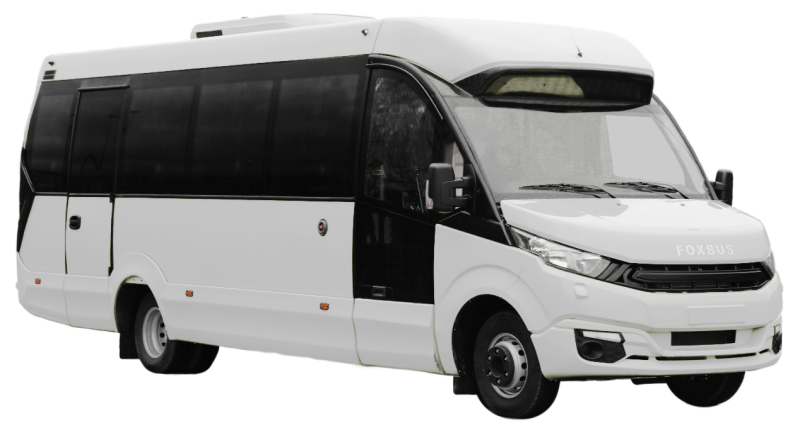 ООО «Инновационные Технологии» 606120Нижегородская область, Павловский район,г. Ворсма, ул. Ленина, д. 86, стр. 2официальный сайт: www.foxbus.ruЮрьев СергейРуководитель коммерческого отделат. 8-963-232-91-51email: su@foxbus.ruСпецификация:Автобус, категории М3, класса III для междугородней перевозки пассажировАвтобус FOXBUS Люкс  62412-01Общая стоимость автобуса:  9 550 000  рублей (цена действительна до 30 мая 2022 г.)Год выпуска: 2022Страна изготовитель шасси, на базе которого изготавливается автобус: ИспанияШасси: 100% двухсторонняя оцинкованная стальКорпус автобуса: композитные материалы и алюминиевые сэндвич панелиГарантия на шасси: 2 года или 200 000 кмГарантия на оборудование автобуса: 1 год или 100 000 кмVin шасси ZCFC170С70D662964Vin автобуса *****************ТЗ 22-05Схема расположения сидений 62412-01: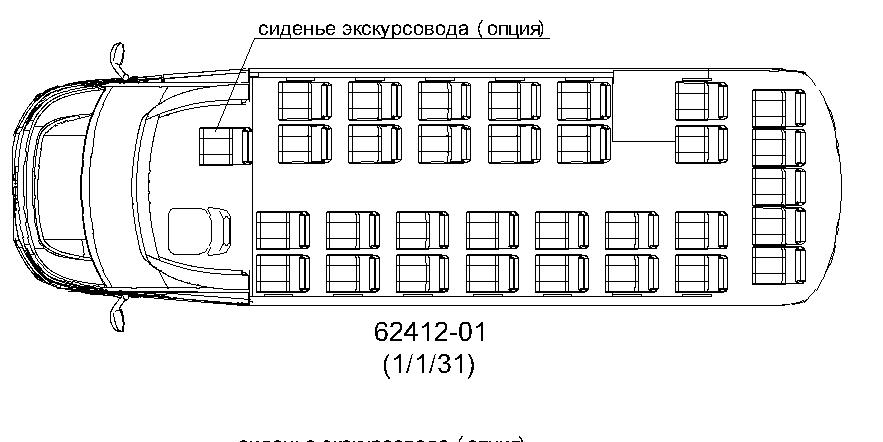 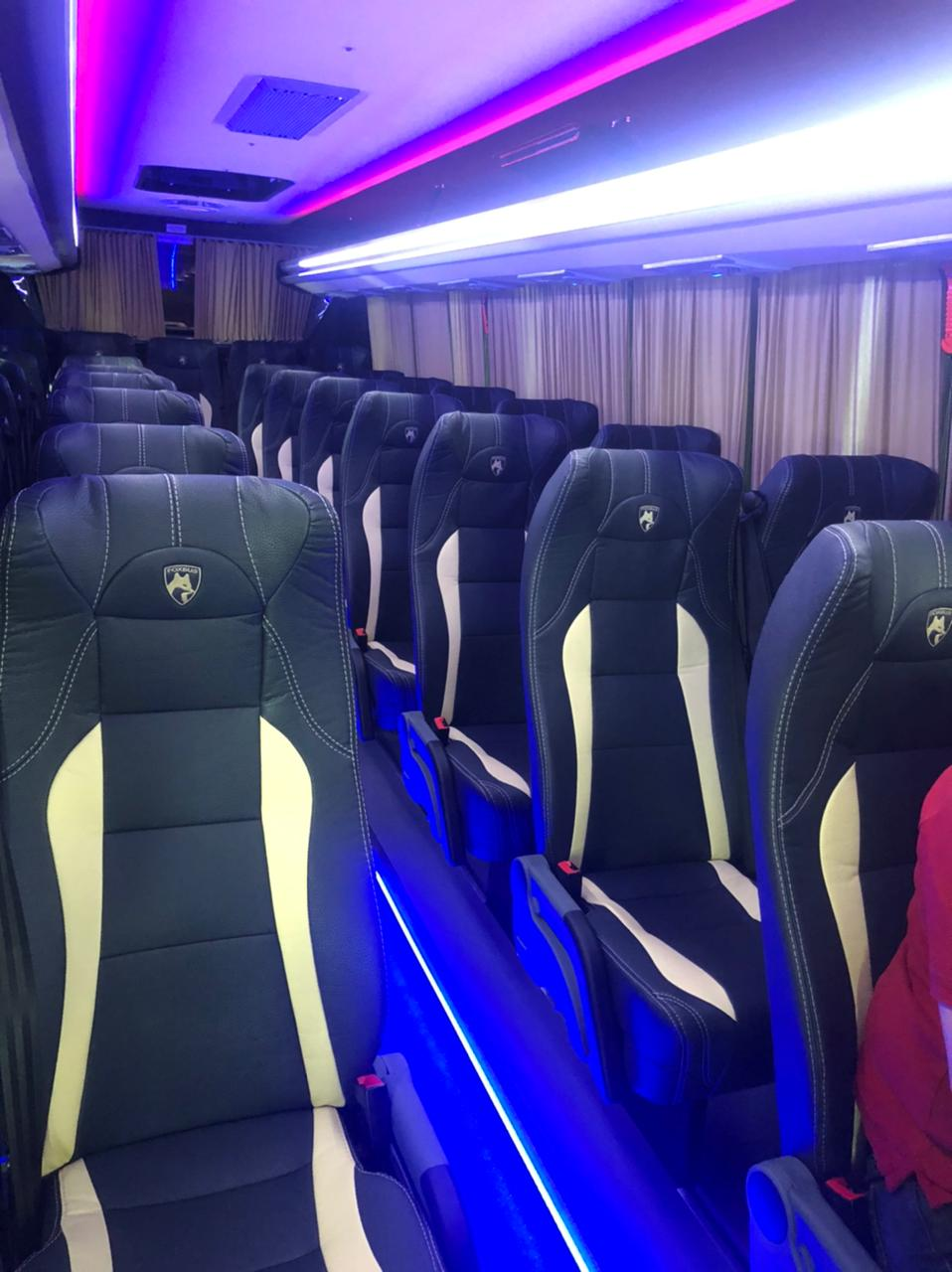 РАЗМЕР / ВМЕСТИМОСТЬ / ОБЪЕМРАЗМЕР / ВМЕСТИМОСТЬ / ОБЪЕМНаружная длина8 730 ммРАЗМЕР / ВМЕСТИМОСТЬ / ОБЪЕМРАЗМЕР / ВМЕСТИМОСТЬ / ОБЪЕМНаружная ширина / ширина (с боковыми зеркалами)2 475 / 3 012 ммРАЗМЕР / ВМЕСТИМОСТЬ / ОБЪЕМРАЗМЕР / ВМЕСТИМОСТЬ / ОБЪЕМРасстояние между осями колёс4 750 ммРАЗМЕР / ВМЕСТИМОСТЬ / ОБЪЕМРАЗМЕР / ВМЕСТИМОСТЬ / ОБЪЕМНаружная высота (с кондиционером)3 150 ммРАЗМЕР / ВМЕСТИМОСТЬ / ОБЪЕМРАЗМЕР / ВМЕСТИМОСТЬ / ОБЪЕМДорожный просвет171 ммРАЗМЕР / ВМЕСТИМОСТЬ / ОБЪЕМРАЗМЕР / ВМЕСТИМОСТЬ / ОБЪЕМВместимость салона31 посадочное место + 1 гид + 1 водительСКОРОСТНЫЕ ХАРАКТЕРИСТИКИСКОРОСТНЫЕ ХАРАКТЕРИСТИКИМаксимальная скорость (с ограничителем)90 км/чРАСХОД ТОПЛИВАРАСХОД ТОПЛИВАГородской17,5 л / 100 кмРАСХОД ТОПЛИВАРАСХОД ТОПЛИВАЗагородный13,5 л / 100 кмРАСХОД ТОПЛИВАРАСХОД ТОПЛИВАСмешанный15,5 л / 100 кмТОПЛИВОТОПЛИВОДизельноеЕвро-4, 5ТОПЛИВОТОПЛИВОЕмкость бака100 литровДВИГАТЕЛЬ   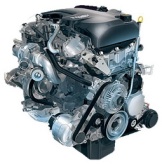 ДВИГАТЕЛЬ   МодельIveco F1CДВИГАТЕЛЬ   ДВИГАТЕЛЬ   Рабочий объем2 998 см³ДВИГАТЕЛЬ   ДВИГАТЕЛЬ   Топливная системаCommon RailДВИГАТЕЛЬ   ДВИГАТЕЛЬ   Привод ГРМЦепной (двухрядная цепь)ДВИГАТЕЛЬ   ДВИГАТЕЛЬ   Мощностьmax170 л/с , 3 500 об/минДВИГАТЕЛЬ   ДВИГАТЕЛЬ   Крутящий моментMax 430 Н/м, 2 800 об/минБазовое оборудование автомобиля:Базовое оборудование автомобиля:Базовое оборудование автомобиля:1Механическая 6-и ступенчатая коробка передачМеханическая 6-и ступенчатая коробка передачМеханическая 6-и ступенчатая коробка передач2Аудиоподготовка (антенна)Аудиоподготовка (антенна)Аудиоподготовка (антенна)3Набор инструментов: противооткатный башмаки (2 шт.)Набор инструментов: противооткатный башмаки (2 шт.)Набор инструментов: противооткатный башмаки (2 шт.)4Бортовой компьютер со стандартным функционаломБортовой компьютер со стандартным функционаломБортовой компьютер со стандартным функционалом5Сиденье водителя на подвеске с регулировкой жесткости, с 3-мя регулировками, 3-х точечный ремень безопасностиСиденье водителя на подвеске с регулировкой жесткости, с 3-мя регулировками, 3-х точечный ремень безопасностиСиденье водителя на подвеске с регулировкой жесткости, с 3-мя регулировками, 3-х точечный ремень безопасности6Отопление водителя от системы отопления двигателяОтопление водителя от системы отопления двигателяОтопление водителя от системы отопления двигателя7Наружные зеркала с электрорегулировкой, подогревом и повторителем поворотовНаружные зеркала с электрорегулировкой, подогревом и повторителем поворотовНаружные зеркала с электрорегулировкой, подогревом и повторителем поворотов8Колеса: штампованные диски R16 (Шины 225/75 R16) 6 шт.P.S.: Задняя ось двухскатная ошиновкаКолеса: штампованные диски R16 (Шины 225/75 R16) 6 шт.P.S.: Задняя ось двухскатная ошиновкаКолеса: штампованные диски R16 (Шины 225/75 R16) 6 шт.P.S.: Задняя ось двухскатная ошиновка9Запасное колесо (Шина 225/75 R16) 1 шт.Запасное колесо (Шина 225/75 R16) 1 шт.Запасное колесо (Шина 225/75 R16) 1 шт.10Генератор 180А (12В)Генератор 180А (12В)Генератор 180А (12В)11Пневматическая задняя подвескаПневматическая задняя подвескаПневматическая задняя подвеска12Топливный бак 100 лТопливный бак 100 лТопливный бак 100 л13Выхлопная труба слева у заднего колесаВыхлопная труба слева у заднего колесаВыхлопная труба слева у заднего колеса14Круиз - контроль (штатный)Круиз - контроль (штатный)Круиз - контроль (штатный)15Комплектация автобуса:Комплектация автобуса:Комплектация автобуса:1Пассажирские сиденья класса "Турист" с высокой спинкой, ткань, регулировкой наклона спинки (26 сидений), складывающимися подлокотниками по проходу (13 сидений)Пассажирские сиденья класса "Турист" с высокой спинкой, ткань, регулировкой наклона спинки (26 сидений), складывающимися подлокотниками по проходу (13 сидений)Пассажирские сиденья класса "Турист" с высокой спинкой, ткань, регулировкой наклона спинки (26 сидений), складывающимися подлокотниками по проходу (13 сидений)2Кондиционер Yilkar YK 155 MB (пр-во Турция) (16 кВт) или аналог с установкой вентиляционного короба совмещенного с багажными полками (производство "Инновационные технологии") с  дефлекторамиКондиционер Yilkar YK 155 MB (пр-во Турция) (16 кВт) или аналог с установкой вентиляционного короба совмещенного с багажными полками (производство "Инновационные технологии") с  дефлекторамиКондиционер Yilkar YK 155 MB (пр-во Турция) (16 кВт) или аналог с установкой вентиляционного короба совмещенного с багажными полками (производство "Инновационные технологии") с  дефлекторами3Подиум под сиденьями (высота 100 мм)Подиум под сиденьями (высота 100 мм)Подиум под сиденьями (высота 100 мм)4Напольное покрытие Транспортный линолеум Напольное покрытие Транспортный линолеум Напольное покрытие Транспортный линолеум 5Багажный отсек в задней части кузова, 2,1 м³ с подсветкой (отделка: Транспортный линолеум и стеклопластиковые панели)Багажный отсек в задней части кузова, 2,1 м³ с подсветкой (отделка: Транспортный линолеум и стеклопластиковые панели)Багажный отсек в задней части кузова, 2,1 м³ с подсветкой (отделка: Транспортный линолеум и стеклопластиковые панели)6Отдельный отсек для запасного колеса со съемной крышкой, механизм для снятия / установки запасного колесаОтдельный отсек для запасного колеса со съемной крышкой, механизм для снятия / установки запасного колесаОтдельный отсек для запасного колеса со съемной крышкой, механизм для снятия / установки запасного колеса7Панорамное остекление кузова (одинарные стекла с форточками 5 шт.) Панорамное остекление кузова (одинарные стекла с форточками 5 шт.) Панорамное остекление кузова (одинарные стекла с форточками 5 шт.) 8Стандартная Термо / гидро / шумо изоляция салона (борт, потолок)	Стандартная Термо / гидро / шумо изоляция салона (борт, потолок)	Стандартная Термо / гидро / шумо изоляция салона (борт, потолок)	9Аварийно-вентиляционный стеклянный люк  (2 шт.)Аварийно-вентиляционный стеклянный люк  (2 шт.)Аварийно-вентиляционный стеклянный люк  (2 шт.)10Отделка салона декоративной тканью в тон с сиденьями (стены, потолок)Отделка салона декоративной тканью в тон с сиденьями (стены, потолок)Отделка салона декоративной тканью в тон с сиденьями (стены, потолок)11Отделка оконных проемов композитным антивандальным материалом	Отделка оконных проемов композитным антивандальным материалом	Отделка оконных проемов композитным антивандальным материалом	12Передняя автоматическая сдвижная дверь типа "слайдер" (электропривод)Передняя автоматическая сдвижная дверь типа "слайдер" (электропривод)Передняя автоматическая сдвижная дверь типа "слайдер" (электропривод)13Задняя дверь распашная (аварийный / запасной выход) с блокировкой открыванияЗадняя дверь распашная (аварийный / запасной выход) с блокировкой открыванияЗадняя дверь распашная (аварийный / запасной выход) с блокировкой открывания14Автономный отопитель жидкостный Теплостар 14ТС-10 МИНИ GP (14 кВт)  (3 функции: предпусковой подогрев двигателя, послепусковой догреватель, отопитель салона)Автономный отопитель жидкостный Теплостар 14ТС-10 МИНИ GP (14 кВт)  (3 функции: предпусковой подогрев двигателя, послепусковой догреватель, отопитель салона)Автономный отопитель жидкостный Теплостар 14ТС-10 МИНИ GP (14 кВт)  (3 функции: предпусковой подогрев двигателя, послепусковой догреватель, отопитель салона)15Отопление салона конвекторами - 2 шт.Отопление салона конвекторами - 2 шт.Отопление салона конвекторами - 2 шт.16Ленточные потолочные LED светильники (цвет белый) - 2 шт.Ленточные потолочные LED светильники (цвет белый) - 2 шт.Ленточные потолочные LED светильники (цвет белый) - 2 шт.17Подсветка передней подножки - точечные LED светильники - 2 шт.Подсветка передней подножки - точечные LED светильники - 2 шт.Подсветка передней подножки - точечные LED светильники - 2 шт.18Солнцезащитная шторка для водителяСолнцезащитная шторка для водителяСолнцезащитная шторка для водителя19Передние фары – IVECO Передние фары – IVECO Передние фары – IVECO 20Передние ходовые-  IVECOПередние ходовые-  IVECOПередние ходовые-  IVECO21Задняя оптика модульная светодиодная LEDЗадняя оптика модульная светодиодная LEDЗадняя оптика модульная светодиодная LED22Контурные огни по периметру кузова - верхние 4 шт., нижние 6 шт.Контурные огни по периметру кузова - верхние 4 шт., нижние 6 шт.Контурные огни по периметру кузова - верхние 4 шт., нижние 6 шт.23Аварийный молоток (5 шт.)Аварийный молоток (5 шт.)Аварийный молоток (5 шт.)24Кронштейн для крепления огнетушителя - 2 шт.Кронштейн для крепления огнетушителя - 2 шт.Кронштейн для крепления огнетушителя - 2 шт.25Система вызова экстренных служб "ЭРА ГЛОНАСС"Система вызова экстренных служб "ЭРА ГЛОНАСС"Система вызова экстренных служб "ЭРА ГЛОНАСС"26Цвет: белый RAL 9003Цвет: белый RAL 9003Цвет: белый RAL 9003ДОПОЛНИТЕЛЬНЫЕ ОПЦИИ (входят в общую стоимость автобуса)ДОПОЛНИТЕЛЬНЫЕ ОПЦИИ (входят в общую стоимость автобуса)ДОПОЛНИТЕЛЬНЫЕ ОПЦИИ (входят в общую стоимость автобуса)ДОПОЛНИТЕЛЬНЫЕ ОПЦИИ (входят в общую стоимость автобуса)1Тахограф Continental VDO DTCO 3283 с блоком СКЗИ + датчик скорости + монтажный комплектТахограф Continental VDO DTCO 3283 с блоком СКЗИ + датчик скорости + монтажный комплектТахограф Continental VDO DTCO 3283 с блоком СКЗИ + датчик скорости + монтажный комплект2Звуковая сигнализация при движении задним ходомЗвуковая сигнализация при движении задним ходомЗвуковая сигнализация при движении задним ходом3Подсветка подиума кресел ленточными светильниками LED - 2 шт.Подсветка подиума кресел ленточными светильниками LED - 2 шт.Подсветка подиума кресел ленточными светильниками LED - 2 шт.4Подсветка ночная + багажных полок (цвет синий) ленточными светильниками LED - 2 шт.Подсветка ночная + багажных полок (цвет синий) ленточными светильниками LED - 2 шт.Подсветка ночная + багажных полок (цвет синий) ленточными светильниками LED - 2 шт.5Панорамное тонированное остекление кузова (стеклопакет)Панорамное тонированное остекление кузова (стеклопакет)Панорамное тонированное остекление кузова (стеклопакет)6Передние противотуманные фарыПередние противотуманные фарыПередние противотуманные фары73-х точечные ремни безопасности3-х точечные ремни безопасности3-х точечные ремни безопасности8Боковые багажные отделенияБоковые багажные отделенияБоковые багажные отделения9Эко кожа вместо ткани на креслаЭко кожа вместо ткани на креслаЭко кожа вместо ткани на кресла10Эко кожа вместо ткани на обшивку салона (борта, багажные полки, потолок)Эко кожа вместо ткани на обшивку салона (борта, багажные полки, потолок)Эко кожа вместо ткани на обшивку салона (борта, багажные полки, потолок)11Потолочный автомобильный монитор AVIS AVS2220MPP (24") Потолочный автомобильный монитор AVIS AVS2220MPP (24") Потолочный автомобильный монитор AVIS AVS2220MPP (24") 12Аудио формата 2 Din (с поддержкой DVD и камеры заднего вида) + рамка переходная 2 DinАудио формата 2 Din (с поддержкой DVD и камеры заднего вида) + рамка переходная 2 DinАудио формата 2 Din (с поддержкой DVD и камеры заднего вида) + рамка переходная 2 Din13Динамики в салон автобуса Pioneer TS-A1370F (200W / 40W) (комплект 4 шт.)Динамики в салон автобуса Pioneer TS-A1370F (200W / 40W) (комплект 4 шт.)Динамики в салон автобуса Pioneer TS-A1370F (200W / 40W) (комплект 4 шт.)14Камера заднего вида Euro AssistanceКамера заднего вида Euro AssistanceКамера заднего вида Euro Assistance15Автономный воздушный независимый отопитель Планар 8ДМ-12 (6 кВт)Автономный воздушный независимый отопитель Планар 8ДМ-12 (6 кВт)Автономный воздушный независимый отопитель Планар 8ДМ-12 (6 кВт)16Пульт управления цифровой для отопителя Планар 8ДМ-12 (устанавливается в замен механического)Пульт управления цифровой для отопителя Планар 8ДМ-12 (устанавливается в замен механического)Пульт управления цифровой для отопителя Планар 8ДМ-12 (устанавливается в замен механического)17Кресло гида в общий тон салона Кресло гида в общий тон салона Кресло гида в общий тон салона 18Фильтровентиляционное устройство (ФВУ) расположение заднееФильтровентиляционное устройство (ФВУ) расположение заднееФильтровентиляционное устройство (ФВУ) расположение заднее19Автомобильная караоке-система  Автомобильная караоке-система  Автомобильная караоке-система  20Усилитель Pioneer GM-A3702 (для караоке-системы)Усилитель Pioneer GM-A3702 (для караоке-системы)Усилитель Pioneer GM-A3702 (для караоке-системы)21Преобразователь напряжения (для караоке системы)Преобразователь напряжения (для караоке системы)Преобразователь напряжения (для караоке системы)22Экранированные провода для исключения помех в работе караоке-системы Экранированные провода для исключения помех в работе караоке-системы Экранированные провода для исключения помех в работе караоке-системы 23Индивидуальный блок с подсветкой, вентиляцией и динамиком и USB разъемом (комплект 15 шт.) динамик 12WИндивидуальный блок с подсветкой, вентиляцией и динамиком и USB разъемом (комплект 15 шт.) динамик 12WИндивидуальный блок с подсветкой, вентиляцией и динамиком и USB разъемом (комплект 15 шт.) динамик 12W24Выключатель массы Выключатель массы Выключатель массы 25Кресла класса люкс Кресла класса люкс Кресла класса люкс 26Сетка на спинку кресла Сетка на спинку кресла Сетка на спинку кресла 27Складной столик на спинку кресла Складной столик на спинку кресла Складной столик на спинку кресла 28Нанесение фирменного Лого FoxBusНанесение фирменного Лого FoxBusНанесение фирменного Лого FoxBus29Шторки в салон автобуса (комплект)Шторки в салон автобуса (комплект)Шторки в салон автобуса (комплект)30Тонировка пленкой 5%Тонировка пленкой 5%Тонировка пленкой 5%31Ручки на спинку кресел 27 шт.Ручки на спинку кресел 27 шт.Ручки на спинку кресел 27 шт.32Солнце защитная шторка гидаСолнце защитная шторка гидаСолнце защитная шторка гида33Напыляемая шумоизоляция Dinitrol 479 Напыляемая шумоизоляция Dinitrol 479 Напыляемая шумоизоляция Dinitrol 479 